ГЛАВА АДМИНИСТРАЦИИ ВОЛГОГРАДСКОЙ ОБЛАСТИПОСТАНОВЛЕНИЕот 23 июля 2004 г. N 667ОБ ОБРАЗОВАНИИ ВОЛГОГРАДСКОГО ОБЛАСТНОГОБЛАГОТВОРИТЕЛЬНОГО СОВЕТАВ целях реализации Закона Волгоградской области от 24 ноября 1998 г. N 224-ОД "О поддержке благотворительной деятельности и добровольчества (волонтерства) в Волгоградской области" постановляю:(в ред. постановления Губернатора Волгоградской обл. от 30.09.2022 N 594)1. Образовать Волгоградский областной благотворительный совет и утвердить его состав согласно приложению.2. Утвердить прилагаемое Положение о Волгоградском областном благотворительном совете.3. Исключен с 11 марта 2015 года. - Постановление Губернатора Волгоградской обл. от 11.03.2015 N 192.4. Настоящее постановление вступает в силу со дня его подписания и подлежит опубликованию.Глава АдминистрацииВолгоградской областиН.К.МАКСЮТАПриложениек постановлениюГлавы АдминистрацииВолгоградской областиот 23 июля 2004 г. N 667СОСТАВВОЛГОГРАДСКОГО ОБЛАСТНОГО БЛАГОТВОРИТЕЛЬНОГО СОВЕТАИ.о. управляющего деламиАдминистрацииВолгоградской областиВ.Г.СТОРОЖЕНКОУтвержденоПостановлениемГлавы АдминистрацииВолгоградской областиот 23 июля 2004 г. N 667ПОЛОЖЕНИЕО ВОЛГОГРАДСКОМ ОБЛАСТНОМ БЛАГОТВОРИТЕЛЬНОМ СОВЕТЕ1. Общие положения1.1. Волгоградский областной благотворительный совет (далее именуется - Совет) является совместным органом Администрации Волгоградской области, Волгоградской областной Думы, участников благотворительной деятельности, созданным в соответствии с Законом Волгоградской области от 24 ноября 1998 г. N 224-ОД "О поддержке благотворительной деятельности и добровольчества (волонтерства) в Волгоградской области".(в ред. постановления Губернатора Волгоградской обл. от 30.09.2022 N 594)1.2. Целью создания Совета является осуществление взаимодействия между органами государственной власти и организациями, осуществляющими благотворительную деятельность, организаторами добровольческой (волонтерской) деятельности, добровольческими (волонтерскими) организациями.(в ред. постановления Губернатора Волгоградской обл. от 30.09.2022 N 594)2. Основные задачи и права Совета2.1. Основными задачами Совета являются:координация благотворительной деятельности организаций;координация деятельности в сфере добровольчества (волонтерства);(абзац введен постановлением Губернатора Волгоградской обл. от 30.09.2022 N 594)определение категорий граждан, проживающих в Волгоградской области, нуждающихся в оказании благотворительной помощи;(в ред. постановления Губернатора Волгоградской обл. от 28.11.2017 N 793)определение условий, обеспечивающих адресность направления средств;абзац исключен. - Постановление Главы Администрации Волгоградской обл. от 24.06.2010 N 940;взаимодействие со средствами массовой информации и пропаганда благотворительной деятельности и добровольчества (волонтерства), формирование позитивного общественного мнения о благотворительной деятельности и добровольчестве (волонтерстве).(в ред. постановления Губернатора Волгоградской обл. от 30.09.2022 N 594)2.2. Совет имеет право:представлять Администрации Волгоградской области и Волгоградской областной Думе предложения и рекомендации по вопросам благотворительной деятельности, добровольчества (волонтерства);(в ред. постановления Губернатора Волгоградской обл. от 30.09.2022 N 594)привлекать специалистов, активных участников благотворительной деятельности и добровольчества (волонтерства), представителей общественности, профсоюзных организаций к экспертизе областных благотворительных программ, разработке мер по поддержке благотворительной деятельности, добровольчества (волонтерства);(в ред. постановления Губернатора Волгоградской обл. от 30.09.2022 N 594)проводить общественную экспертизу проектов нормативных правовых актов Волгоградской области в сфере благотворительной деятельности, добровольчества (волонтерства);(абзац введен постановлением Главы Администрации Волгоградской обл. от 20.05.2011 N 485; в ред. постановления Губернатора Волгоградской обл. от 30.09.2022 N 594)рассматривать обращения граждан и некоммерческих организаций об оказании благотворительной помощи;(абзац введен постановлением Главы Администрации Волгоградской обл. от 20.05.2011 N 485)принимать решения об обращении к гражданам и организациям об оказании благотворительной помощи гражданам и некоммерческим организациям;(абзац введен постановлением Главы Администрации Волгоградской обл. от 20.05.2011 N 485)ходатайствовать о награждении субъектов благотворительной деятельности, внесших наибольший вклад в ее осуществление, знаками отличия и почетными званиями;(абзац введен постановлением Губернатора Волгоградской обл. от 30.09.2022 N 594)разрабатывать знаки отличия для субъектов благотворительной деятельности.(абзац введен постановлением Губернатора Волгоградской обл. от 30.09.2022 N 594)3. Организация работы Совета(в ред. постановления Главы АдминистрацииВолгоградской обл. от 20.05.2011 N 485)3.1. Работой Совета руководит председатель Совета, который избирается на его заседании большинством голосов от состава Совета.Председатель Совета подотчетен Совету.В отсутствие председателя Совета его полномочия исполняет заместитель председателя Совета. Заместитель председателя Совета избирается на заседании Совета большинством голосов от состава Совета.Члены Совета осуществляют свою деятельность на общественных началах.3.2. Совет осуществляет свою деятельность в соответствии с планом работы на год, принимаемым на заседании Совета и утвержденным его председателем.3.3. Для решения оперативных вопросов в период между заседаниями Совета образуется президиум Совета, состоящий из пяти членов Совета.В состав президиума Совета по должности входят председатель Совета, заместитель председателя Совета, а также должно входить не менее одного депутата Волгоградской областной Думы и не менее двух представителей благотворительных организаций, общественных организаций, общественных деятелей, избранных из состава Совета большинством голосов от состава Совета.3.4. К исключительной компетенции Совета относятся:формирование президиума Совета;направление Администрации Волгоградской области и Волгоградской областной Думе рекомендаций по вопросам благотворительной деятельности, добровольчества (волонтерства);(в ред. постановления Губернатора Волгоградской обл. от 30.09.2022 N 594)общественная экспертиза проектов нормативных правовых актов Волгоградской области в сфере благотворительной деятельности, добровольчества (волонтерства).(в ред. постановления Губернатора Волгоградской обл. от 30.09.2022 N 594)3.5. Заседание Совета (президиума Совета) проводит председатель Совета, а в его отсутствие - заместитель председателя Совета. Заседания Совета проводятся не реже одного раза в квартал, а заседания президиума Совета - по мере необходимости.Заседания Совета считаются правомочными, если на них присутствуют более половины его членов. Члены Совета участвуют в заседании без права замены. В случае отсутствия члена Совета на заседании Совета он имеет право изложить свое мнение по рассматриваемому вопросу в письменной форме.Заседания президиума Совета являются правомочными, если на них присутствует не менее двух третьих от установленного числа членов президиума Совета.3.6. Решения Совета считаются принятыми, если за них проголосовало более половины членов Совета, присутствующих на заседании Совета. При равенстве голосов членов Совета голос председательствующего на заседании Совета является решающим.Решения президиума Совета принимаются единогласно.Решения Совета (президиума Совета) оформляются протоколами заседаний Совета (президиума Совета).3.7. Председатель Совета информирует Совет о принятых президиумом Совета решениях на очередном заседании Совета.3.8. Председатель Совета подписывает протоколы заседаний Совета и президиума Совета, а также на основании решений Совета и (или) президиума Совета обращения от имени Совета, в том числе обращения к гражданам и организациям об оказании благотворительной помощи гражданам и некоммерческим организациям.3.9. Организационное обеспечение деятельности Совета осуществляет комитет по делам территориальных образований, внутренней и информационной политики Волгоградской области.(в ред. постановлений Губернатора Волгоградской обл. от 11.03.2015 N 192, от 28.11.2017 N 793)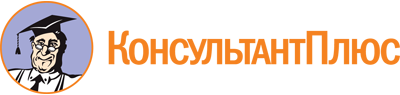 Постановление Главы Администрации Волгоградской обл. от 23.07.2004 N 667
(ред. от 30.09.2022)
"Об образовании Волгоградского областного благотворительного совета"Документ предоставлен КонсультантПлюс

www.consultant.ru

Дата сохранения: 06.11.2022
 Список изменяющих документов(в ред. постановлений Главы Администрации Волгоградской обл.от 23.11.2005 N 1189, от 29.03.2010 N 411, от 24.06.2010N 940, от 20.05.2011 N 485постановлений Губернатора Волгоградской обл.от 11.03.2015 N 192, от 28.11.2017 N 793, от 30.09.2022 N 594)Список изменяющих документов(в ред. постановления Губернатора Волгоградской обл. от 30.09.2022 N 594)БитюцкийМихаил Николаевич-председатель комитета по делам территориальных образований, внутренней и информационной политики Волгоградской областиБлошкинАлександр Иванович-председатель Волгоградской областной Думы (по согласованию)БухтинаТатьяна Петровна-председатель комитета Волгоградской областной Думы по культуре, делам национальностей и казачества, вопросам общественных объединений, религиозных организаций и информационной политики (по согласованию)ГензеТатьяна Николаевна-председатель Союза организаций профсоюзов "Волгоградский областной Совет профессиональных союзов", председатель Общественной палаты Волгоградской области (по согласованию)ДавыдовскийЭдуард Францевич-председатель комитета по делам национальностей и казачества Волгоградской областиКнязевЕвгений Вячеславович-директор муниципального автономного учреждения "Информационное агентство Волгограда", председатель Общественной палаты Волгограда (по согласованию)КовшиковЕвгений Михайлович-уполномоченный по правам ребенка в Волгоградской области (по согласованию)КоротковАлександр Михайлович-ректор федерального государственного бюджетного образовательного учреждения высшего образования "Волгоградский государственный социально-педагогический университет", член Общественной палаты Волгоградской области (по согласованию)МержоеваЗина Османовна-заместитель Губернатора Волгоградской областиМорозоваГалина Алексеевна-президент Волгоградского областного общественного благотворительного фонда "Дети в беде" (по согласованию)РостовщиковВалерий Александрович-уполномоченный по правам человека в Волгоградской области (по согласованию)РыгинАлексей Викторович-председатель комитета Волгоградской областной Думы по образованию, науке, делам молодежи, физической культуре, спорту и туризму (по согласованию)СавинаЛариса Михайловна-председатель комитета образования, науки и молодежной политики Волгоградской областиСеменоваНаталья Валерьевна-председатель комитета Волгоградской областной Думы по охране здоровья (по согласованию)СоловьеваИрина Анатольевна-председатель правления Волгоградского регионального отделения Общероссийского общественного благотворительного фонда "Российский детский фонд" (по согласованию)ТкаченкоВадим Евгеньевич-президент Союза "Торгово-промышленная палата Волгоградской области" (по согласованию)ФероновАлександр Иванович-депутат Волгоградской областной Думы (по согласованию)ХорошеваГалина Ильинична-председатель Волгоградской региональной общественной организации "Союз содействия укреплению связей разных поколений людей" (Союз комсомольских поколений) (по согласованию)ХорошеньковЮрий Николаевич-председатель правления Ассоциации "Совет муниципальных образований Волгоградской области" (по согласованию)ЧерняеваНина Алексеевна-председатель общественной организации "Волгоградский областной союз женщин", директор федерального бюджетного учреждения Центр реабилитации Фонда социального страхования Российской Федерации "Волгоград" (по согласованию)ШевцовГеннадий Александрович-заместитель Губернатора Волгоградской областиШилинаЕлена Вячеславовна-ректор автономной некоммерческой организации дополнительного профессионального образования "Международная академия профессионального образования" (по согласованию)Список изменяющих документов(в ред. постановлений Главы Администрации Волгоградской обл.от 24.06.2010 N 940, от 20.05.2011 N 485постановлений Губернатора Волгоградской обл.от 11.03.2015 N 192, от 28.11.2017 N 793, от 30.09.2022 N 594)